EĞİTİM ÜCRETİ:170.00TL(Sadece Bir Kahvaltı Dahil)Gelincik Anaokulu Okul Aidat HesabıHalk Bankası Eryaman  Şubesi 1387Hesap No:05100033IBAN No:TR370001200138700005100033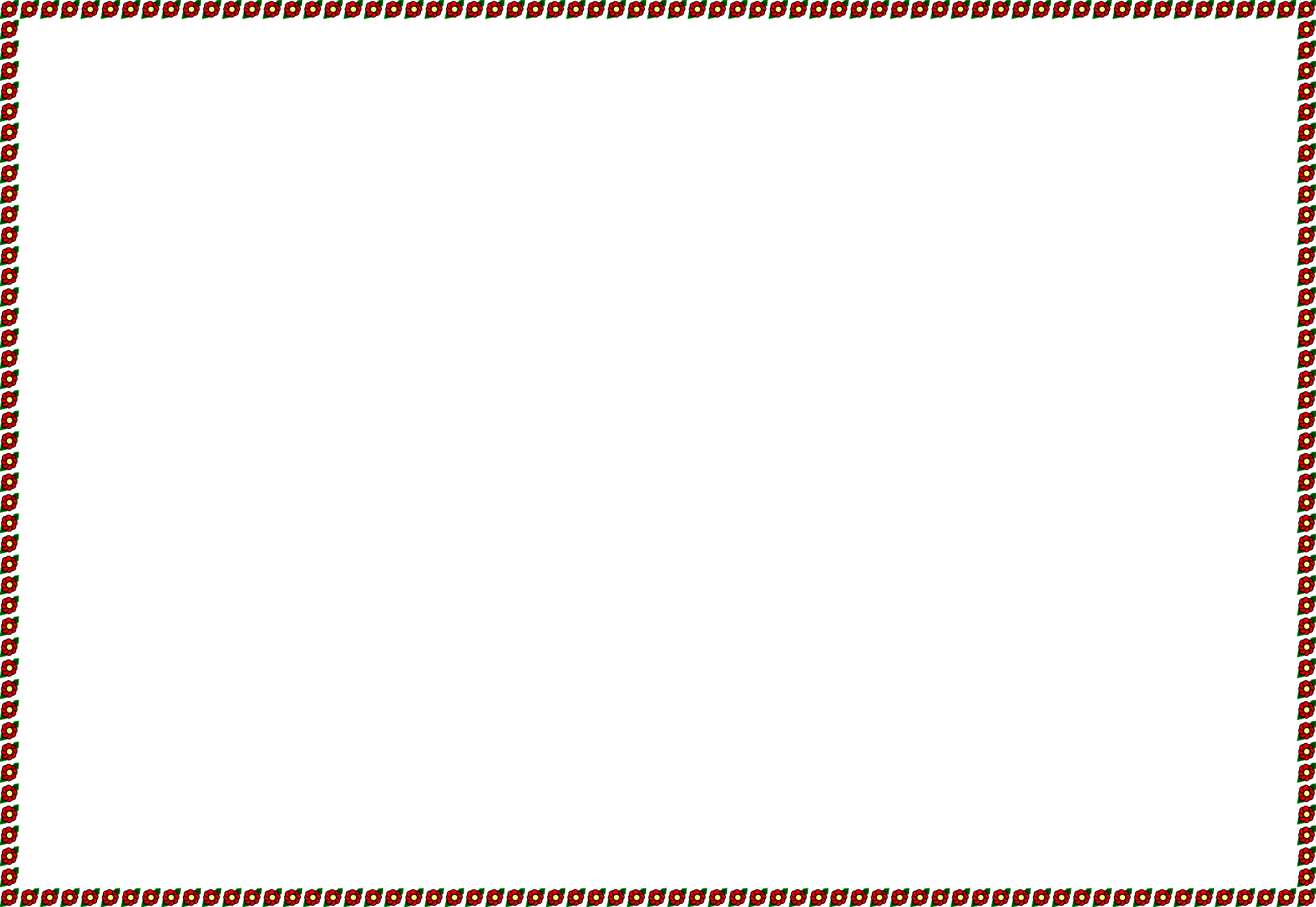 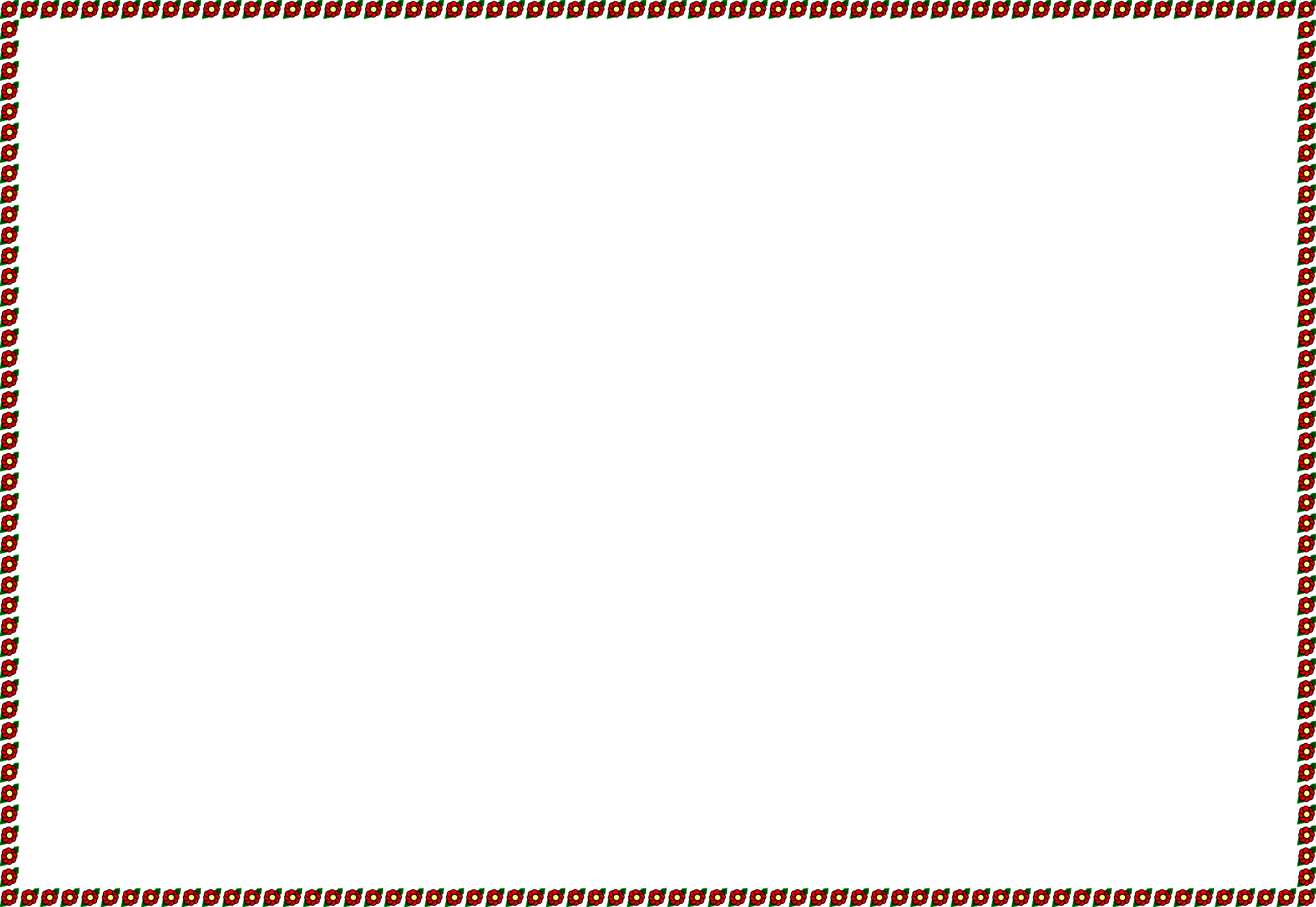 